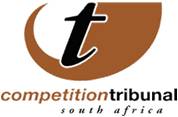 OUTCOME OF CASES - TRIBUNAL ROLL FOR WEDNESDAY, 17 FEBRUARY 2016Competition Tribunal has approved a consent agreement with furniture removal company Key Moves CC. The company stands accused of engaging in two instances of collusion in 2007 with a competitor Afriworld 142. This case is part of the larger Competition Commission investigation into prohibited practices in the furniture removal sector. As well as a penalty of 4% of its annual turnover for 2014, Key Moves has agreed to cooperate with the Competition Commission in further investigations into companies into the furniture removal sector. In terms of the contravention, Key Moves, when approached for a quote, asked two competitors to submit cover prices. In another case, the Tribunal approved a large merger between the Government Employment Fund (GEPF) and Mining and Oil and Gas Services Proprietary Limited (MOGS).The merger will see GEPF, whose shareholding is represented by Public Investment Corporation (PIC), acquire MOGS, through a special purpose vehicle Kuseni SPV Propriety Limited. The GEPF manages and administers retirement and other benefits for government employees, MOGS is a company that provides various services to the gold, coal, platinum sectors, as well as the oil and gas sectors. These include mineral exploration, hydraulic and sand mining, as well as geological and mining services. The Tribunal also approved the large merger between Winter Robin Investments 26 Propriety Limited (JVCO), controlled by Sanlam Properties Proprietary Limited and Waterfall Business Estate. This will see JVCO acquire Pocket 24 of the Waterfall Business Estate (Pocket 24 Development Right) and a portion of Pocket 3 of the Waterfall Business Estate (Pocket 3 Development Right). The development rights of Pocket 24 allows for the construction of a distribution and warehouse centre, while Pocket 3 is zoned for agricultural purposes. The Commission found there was sufficient competition for the merger not to provide competition concerns.  Cases still outstanding are Competition Commission and Life Healthcare Group (Pty) Ltd; Joint Medical Holdings Ltd, as well as Tegeta Exploration and Resources (Pty) LTD and Optimum Coal Mine (Pty) LTD (In business rescue and 6 other target firms). Issued by: Chantelle Benjamin Communications: Competition Tribunal   Tel (012)394 1383                                      Cell: +27 (0) 73 007 5603                                          E-Mail: chantelleb@comptrib.co.za On Behalf Of:Lerato Motaung                                                   Registrar: Competition Tribunal                                         Tel: (012) 394 3355                                              Cell: +27 (0) 82 556 3221                                               E-Mail: LeratoM@comptrib.co.zaType of matterParties involvedCompetition Commission’s recommendation to TribunalConsent agreementCompetition Commission and Key Moves CCConsent agreementLarge merger Winter Robin Investment 26 Proprietary Limited and Development Right Situated at Pocket 24 of the Waterfall Business EstateApproval without conditionsLarge mergerThe Government Employees Pension Fund, duly represented herein by the Public Investment Corporation SOC Limited and Mining Oil and Gas Services Proprietary LimitedApproval without conditions